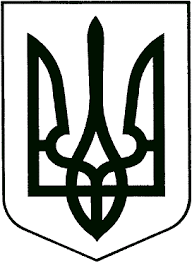 ВИКОНАВЧИЙ КОМІТЕТЗВЯГЕЛЬСЬКОЇ МІСЬКОЇ РАДИРІШЕННЯ_________________                                                                           №___________Про основні заходи цивільногозахисту Звягельської міськоїтериторіальної громади на 2024 рікКеруючись підпунктом 2 пункту «б» частини 1 статті 38 Закону України «Про місцеве самоврядування в Україні», законом України «Про правовий режим воєнного стану», указу Президента України від 24.02.2022 № 64/2022  «Про введення воєнного стану в Україні» (зі змінами), відповідно до статей 10, 19, підпункту 5 пункту 1 статті 130 Кодексу цивільного захисту України, розпорядження Кабінету Міністрів України від 12.01.2024 № 29-р «Про затвердження плану основних заходів цивільного захисту України на 2024 рік», на виконання розпорядження начальника Житомирської обласної  військової  адміністрації від  01.02.2024 № 32 «Про основні  завдання цивільного захисту області на 2024 рік», з метою якісного і своєчасного вирішення завдань цивільного захисту, виконавчий комітет міської радиВИРІШИВ:                 1. Затвердити План основних заходів цивільного захисту Звягельської міської територіальної громади на 2024 рік (додається).2. Контроль за виконанням цього рішення покласти на заступника міського голови  Якубова В.О.Міський голова                                                                          Микола БОРОВЕЦЬ                                                                                                                                                                          Додаток                                                                                                                                                                          до рішення виконавчого                                                                                                                                                                          комітету міської ради                                                              від                       №  ПЛАНосновних заходів цивільного захисту Звягельської міської територіальної громади на 2024 рік* Здійснення заходів після припинення воєнного стану, деокупації чи розмінування територій, поновлення інфраструктури.** Здійснення заходів можливе в онлайн-форматі. Міський голова                                                                                                                                                            Микола БОРОВЕЦЬ№ з/п№ з/пНайменування заходуВідповідальні за виконанняСтрок виконанняПоказники (індикатори) виконання заходуЗаходи з підвищення готовності ланки територіальної підсистеми єдиної державної системи цивільного захисту області до дій в умовах правового режиму воєнного стану та ліквідації наслідків збройної агресії російської федераціїЗаходи з підвищення готовності ланки територіальної підсистеми єдиної державної системи цивільного захисту області до дій в умовах правового режиму воєнного стану та ліквідації наслідків збройної агресії російської федераціїЗаходи з підвищення готовності ланки територіальної підсистеми єдиної державної системи цивільного захисту області до дій в умовах правового режиму воєнного стану та ліквідації наслідків збройної агресії російської федераціїЗаходи з підвищення готовності ланки територіальної підсистеми єдиної державної системи цивільного захисту області до дій в умовах правового режиму воєнного стану та ліквідації наслідків збройної агресії російської федераціїЗаходи з підвищення готовності ланки територіальної підсистеми єдиної державної системи цивільного захисту області до дій в умовах правового режиму воєнного стану та ліквідації наслідків збройної агресії російської федераціїЗаходи з підвищення готовності ланки територіальної підсистеми єдиної державної системи цивільного захисту області до дій в умовах правового режиму воєнного стану та ліквідації наслідків збройної агресії російської федерації1.Організація та забезпечення:Організація та забезпечення:1)розмінування територій та ліквідація інших небезпек, пов’язаних із вибухонебезпечними предметами, зокрема нетехнічне і технічне обстеження територій, виявлення, знешкодження та/або знищення вибухонебезпечних предметів, маркування території, підготовка піротехніківрозмінування територій та ліквідація інших небезпек, пов’язаних із вибухонебезпечними предметами, зокрема нетехнічне і технічне обстеження територій, виявлення, знешкодження та/або знищення вибухонебезпечних предметів, маркування території, підготовка піротехніківСтруктурні підрозділи виконавчого комітету Звягельської міської ради;Звягельське районне управління Головного управління Державної служби України з надзвичайних ситуацій у Житомирській  області (далі – РУ ГУ ДСНС в області) (за згодою);Звягельський районний відділ поліції Головного управління Національної поліції в Житомирській області (далі – відділ ГУНП в області) (за згодою);суб’єкти господарювання (за згодою)при потребізабезпечено оперативне реагування на випадки виявлення вибухонебезпечних предметів населенням, нетехнічне, технічне обстеження та маркування територій;проведено знешкодження та/або знищення вибухонебезпечних предметів;проведено підготовку піротехнічних підрозділів2)проведення аварійно-рятувальних та інших невідкладних робіт, потреба в яких виникла внаслідок збройного нападу або вогневого ураження (ракетні удари та/або удари безпілотних літальних апаратів тощо, гасіння пожеж)проведення аварійно-рятувальних та інших невідкладних робіт, потреба в яких виникла внаслідок збройного нападу або вогневого ураження (ракетні удари та/або удари безпілотних літальних апаратів тощо, гасіння пожеж)РУ ГУ ДСНС в області (за згодою);Структурні підрозділи виконавчого комітету Звягельської міської ради;суб’єкти господарювання (за згодою)при потребізабезпечено проведення аварійно-рятувальних та інших невідкладних робіт, потреба в яких виникла внаслідок збройного нападу або вогневого ураження (ракетні удари та/або удари безпілотних літальних апаратів тощо)3)здійснення заходів з евакуації населення (жителів) із територій (населених пунктів), які піддаються вогневому ураженню здійснення заходів з евакуації населення (жителів) із територій (населених пунктів), які піддаються вогневому ураженню Звягельська міська комісія з питань евакуації;Структурні підрозділи виконавчого комітету Звягельської міської ради;відділ ГУНП в області (за згодою);РУ ГУ ДСНС в області (за згодою);суб’єкти господарювання (за згодою)при потребіздійснено заходи з евакуації населення (жителів) із територій (населених пунктів), які піддаються вогневому ураженню 4)доставка гуманітарної допомоги (гуманітарних вантажів) постраждалому населеннюдоставка гуманітарної допомоги (гуманітарних вантажів) постраждалому населеннюУправління соціального захисту населення міської ради;РУ ГУ ДСНС в області (за згодою у разі звернення міської ради);протягом рокудоставлено гуманітарну допомогу (гуманітарні вантажі) постраждалому населенню5)функціонування "Пунктів незламності"функціонування "Пунктів незламності"Управління соціального захисту населення міської ради;Відділ з питань цивільного захисту;відділ ГУНП в області (за згодою);РУ ГУ ДСНС в області (за згодою);суб’єкти господарювання (за згодою)протягом рокурозгорнуто та забезпечено функціонування  «пунктів незламності»6)аварійне електроживлення об’єктів критичної інфраструктури в умовах вогневого ураженняаварійне електроживлення об’єктів критичної інфраструктури в умовах вогневого ураженняУправління житлово-комунального господарства та екології міської ради;Відділ з питань цивільного захисту міської ради;РУ ГУ ДСНС в області (за згодою);суб’єкти господарювання критичної інфраструктури (за згодою)протягом рокузабезпечено аварійним електроживленням 100 відсотків об’єктів критичної інфраструктури в умовах вогневого ураження2.Здійснення контролю за станом готовності об’єктів фонду захисних споруд цивільного захисту, що мають стратегічне значення, для забезпечення захисту населення шляхом проведення щоквартальних перевірок Здійснення контролю за станом готовності об’єктів фонду захисних споруд цивільного захисту, що мають стратегічне значення, для забезпечення захисту населення шляхом проведення щоквартальних перевірок Структурні підрозділи виконавчого комітету Звягельської міської ради;Відділ з питань цивільного захисту міської ради;РУ ГУ ДСНС в області (за згодою);відділ ГУНП в області (за згодою);суб’єкти господарювання (за згодою)щокварталуЗабезпечено підвищення рівня стану готовності об’єктів фонду захисних споруд цивільного захисту до укриття населення3.Утворення: Утворення: 1)центрів безпеки, визначених пунктом 171 Положення про єдину державну систему цивільного захисту, затвердженого постановою Кабінету Міністрів України від 9 січня 2014 р. № 11центрів безпеки, визначених пунктом 171 Положення про єдину державну систему цивільного захисту, затвердженого постановою Кабінету Міністрів України від 9 січня 2014 р. № 11Виконавчий комітет Звягельської міської територіальної громади;РУ ГУ ДСНС в області (за згодою);відділ ГУНП в області (за згодою);не плануєтьсяутворено центри безпеки відповідно до визначеної регіоном потреби в таких центрах; забезпечено функціонування центрів безпеки4.Залучення міжнародної допомогиЗалучення міжнародної допомогиУправління соціального захисту населення міської радипротягом рокупередано інформацію про потреби в міжнародній допомозі обласній військовій адміністрації; отримано допомогу та здійснено її розподіл5.Запровадження освітніх програм з питань безпеки життєдіяльності та підвищення кваліфікації з безпеки життєдіяльності з урахуванням змін у законодавстві та безпековому середовищіЗапровадження освітніх програм з питань безпеки життєдіяльності та підвищення кваліфікації з безпеки життєдіяльності з урахуванням змін у законодавстві та безпековому середовищіУправління освіти і науки міської ради міської радипротягом рокуЗапроваджено освітні програми з питань безпеки життєдіяльності та підвищення кваліфікації з безпеки життєдіяльності з урахуванням змін у законодавстві та безпековому середовищі6.Маркування об’єктів міжнародного гуманітарного права відповідними розпізнавальними знаками (емблемами); відновлення (утримання та обслуговування) елементів такого маркуванняМаркування об’єктів міжнародного гуманітарного права відповідними розпізнавальними знаками (емблемами); відновлення (утримання та обслуговування) елементів такого маркуванняВідділ з питань цивільного захисту міської ради;РУ ГУ ДСНС в області (за згодою);суб’єкти господарювання міжнародного гуманітарного права (за згодою)протягом рокуНанесено розпізнавальні знаки (емблеми) на об’єкти міжнародного гуманітарного права;відновлено (забезпечено утримання та обслуговування) елементів такого маркуванняЗаходи з удосконалення ланки територіальної підсистеми єдиної державної системи цивільного захисту Заходи з удосконалення ланки територіальної підсистеми єдиної державної системи цивільного захисту Заходи з удосконалення ланки територіальної підсистеми єдиної державної системи цивільного захисту Заходи з удосконалення ланки територіальної підсистеми єдиної державної системи цивільного захисту Заходи з удосконалення ланки територіальної підсистеми єдиної державної системи цивільного захисту Заходи з удосконалення ланки територіальної підсистеми єдиної державної системи цивільного захисту 1.Збори керівного складу місцевих органів виконавчої влади, підприємств, установ та організацій щодо підбиття підсумків роботи у сфері цивільного захисту у 2023 році та визначення основних завдань у зазначеній сфері на 2024 рік**Збори керівного складу місцевих органів виконавчої влади, підприємств, установ та організацій щодо підбиття підсумків роботи у сфері цивільного захисту у 2023 році та визначення основних завдань у зазначеній сфері на 2024 рік**Звягельська районна військова адміністрація;Звягельська міська рада;РУ ГУ ДСНС в області (за згодою);суб’єкти господарювання (за згодою)лютийПроведено збори, підбито підсумки роботи у сфері цивільного захисту у 2023 році та визначено основні завдання у зазначеній сфері на 2024 рік2.Створення та:Створення та:1)забезпечення функціонування класів безпеки в закладах освітизабезпечення функціонування класів безпеки в закладах освітиУправління освіти і науки міської ради;РУ ГУ ДСНС в області (за згодою);відділ ГУНП в області (за згодою);суб’єкти господарювання (за згодою)до 15 груднястворено класи безпеки відповідно до регіонального плану заходів щодо створення класів безпеки на 2024 рік;забезпечено функціонування класів безпеки2)використання матеріальних резервів для запобігання виникненню надзвичайних ситуацій та ліквідації їх наслідківвикористання матеріальних резервів для запобігання виникненню надзвичайних ситуацій та ліквідації їх наслідківВідділ з питань цивільного захисту міської ради; Фінансове управління міської ради;суб’єкти господарювання підвищеної небезпеки, категорії цивільного захисту (за згодою);протягом рокустворено матеріальні резерви для запобігання виникненню надзвичайних ситуацій та ліквідації їх наслідків у межах бюджетних видатків3.Забезпечення утримання в постійній готовності до використання за призначенням об’єктів фонду захисних споруд цивільного захистуЗабезпечення утримання в постійній готовності до використання за призначенням об’єктів фонду захисних споруд цивільного захистувласники, балансоутримувачі об’єктів фонду захисних споруд ЦЗ (за згодою)постійноЗабезпечено постійну готовність до використання за призначенням об’єктів фонду захисних споруд зазначених балансоутримувачів4.Вжиття заходів до нарощування та задоволення потреб фонду захисних споруд цивільного захисту шляхом будівництва нових захисних споруд цивільного захисту (сховищ і протирадіаційних укриттів), створення об’єктів фонду захисних споруд цивільного захисту, зокрема споруд подвійного призначення під час будівництва, огляду (обстеження) та взяття на облік як споруд подвійного призначення та найпростіших укриттів об’єктів різного призначення, що експлуатуються, з урахуванням вимог інклюзивностіВжиття заходів до нарощування та задоволення потреб фонду захисних споруд цивільного захисту шляхом будівництва нових захисних споруд цивільного захисту (сховищ і протирадіаційних укриттів), створення об’єктів фонду захисних споруд цивільного захисту, зокрема споруд подвійного призначення під час будівництва, огляду (обстеження) та взяття на облік як споруд подвійного призначення та найпростіших укриттів об’єктів різного призначення, що експлуатуються, з урахуванням вимог інклюзивностіВиконавчий комітет Звягельської міської ради;суб’єкти господарювання, що продовжують роботу в особливий період (за згодою)до 24 грудняЗабезпечено будівництво та створення об’єктів фонду захисних споруд цивільного захисту, необхідних для укриття 100 відсотків населення5.Обстеження, приведення у готовність (відновлення) об’єктів фонду захисних споруд цивільного захисту;інформування ДСНС України обласною, районними державними (військовими) адміністраціями про стан захисних споруд цивільного захистуОбстеження, приведення у готовність (відновлення) об’єктів фонду захисних споруд цивільного захисту;інформування ДСНС України обласною, районними державними (військовими) адміністраціями про стан захисних споруд цивільного захистуВідділ з питань цивільного захисту міської ради; суб’єкти господарювання, що мають на балансі захисні споруди цивільного захисту та найпростіші укриття (за згодою)щокварталуЗабезпечено ведення належного обліку об’єктів фонду захисних споруд і підвищено рівень готовності захисних споруд цивільного захисту до укриття населення6.Проведення інвентаризації захисних споруд цивільного захисту, складання паспорта захисних споруд цивільного захисту, забезпечення постановки їх на облік та отримання облікового номераПроведення інвентаризації захисних споруд цивільного захисту, складання паспорта захисних споруд цивільного захисту, забезпечення постановки їх на облік та отримання облікового номераВідділ з питань цивільного захисту міської ради;РУ ГУ ДСНС в області (за згодою);суб’єкти господарювання, що мають на балансі захисні споруди цивільного захисту та найпростіші укриття (за згодою)протягом рокуЗабезпечено ведення належного обліку об’єктів фонду захисних споруд7.Наповнення відомостями про захисні споруди цивільного захисту:Наповнення відомостями про захисні споруди цивільного захисту:1)Єдиного реєстру об’єктів державної власностіЄдиного реєстру об’єктів державної власностісуб’єкти господарювання, що мають на балансі захисні споруди цивільного захисту (за згодою)протягом рокузабезпечено ведення належного обліку об’єктів фонду захисних споруд2)системи загальнодержавного електронного обліку об’єктів фонду захисних споруд цивільного захистусистеми загальнодержавного електронного обліку об’єктів фонду захисних споруд цивільного захистуВідділ з питань цивільного захисту міської ради;РУ ГУ ДСНС в області (за згодою);протягом рокузабезпечено ведення належного обліку об’єктів фонду захисних споруд 8.Уточнення інформації та у разі потреби здійснення державної реєстрації права власності на захисні споруди цивільного захистуУточнення інформації та у разі потреби здійснення державної реєстрації права власності на захисні споруди цивільного захистувласники, балансоутримувачі захисних споруд цивільного захисту (за згодою)протягом рокуЗабезпечено ведення належного обліку об’єктів фонду захисних споруд9.Ініціювання заходів щодо подальшого використання захисних споруд цивільного захисту державної форми власності, що перебувають на балансі (на утриманні, в управлінні тощо) суб’єктів господарювання приватної форми власності, з метою передачі таких захисних споруд цивільного захисту у власність територіальних громад Ініціювання заходів щодо подальшого використання захисних споруд цивільного захисту державної форми власності, що перебувають на балансі (на утриманні, в управлінні тощо) суб’єктів господарювання приватної форми власності, з метою передачі таких захисних споруд цивільного захисту у власність територіальних громад суб’єкти господарювання, на балансі яких обліковуються захисні споруди цивільного захисту (за згодою);Управління житлово-комунального господарства та екології міської радипротягом рокуЗабезпечено ведення належного обліку об’єктів фонду захисних споруд10.Інформування населення про місцярозташування захисних спорудцивільного захисту та інших споруд,призначених для укриття на випадоквиникнення надзвичайних ситуацій,порядок їх заповнення та поводження вних (з урахуванням вимог інклюзивності), а також про стан їх готовності до використання за призначенням; створеннязагальнодоступних інформаційнихресурсів із зазначеного питанняІнформування населення про місцярозташування захисних спорудцивільного захисту та інших споруд,призначених для укриття на випадоквиникнення надзвичайних ситуацій,порядок їх заповнення та поводження вних (з урахуванням вимог інклюзивності), а також про стан їх готовності до використання за призначенням; створеннязагальнодоступних інформаційнихресурсів із зазначеного питанняВідділ з питань цивільного захисту міської ради;Відділ інформації міської ради; РУ ГУ ДСНС в області (за згодою);протягом рокурозміщено інформацію про фонд захисних споруд цивільного захисту на офіційних веб-ресурсах районної військової адміністрації, органів місцевого самоврядування11.Розвиток руху дружин юних рятувальників-пожежнихРозвиток руху дружин юних рятувальників-пожежнихУправління освіти і науки міської ради;РУ ГУ ДСНС в області (за згодою);до 15 грудняЗдійснено заходи із залученням дружин юних рятувальників-пожежних;утворено на добровільних засадах дружини юних рятувальників-пожежних 12.Забезпечення придбання засобів радіаційного та хімічного захисту для:Забезпечення придбання засобів радіаційного та хімічного захисту для:1)персоналу хімічно небезпечних об’єктів УБРАТЬперсоналу хімічно небезпечних об’єктів УБРАТЬКНП «Звягельська багатопрофільна лікарня» Звягельської міської ради до 25 грудня100 відсотків потреби13.Завершення створення: Завершення створення: 1)ланки територіальної підсистеми єдиної державної системи цивільного захисту області та їх субланокланки територіальної підсистеми єдиної державної системи цивільного захисту області та їх субланокВиконавчий комітет Звягельської міської радидо 15 червнястворено 100 відсотків субланок ланки територіальної підсистеми єдиної державної системи цивільного захисту області, затверджено положення про них2)територіальних формувань цивільного захисту територіальних формувань цивільного захисту Виконавчий комітет Звягельської міської радидо 01 квітняутворено відповідні формування цивільного захисту всіх рівнів та затверджено положення про них14.Утворення та уточнення складу сил цивільного захисту Звягельської субланки ланки територіальної підсистеми єдиної державної системи цивільного захисту області Утворення та уточнення складу сил цивільного захисту Звягельської субланки ланки територіальної підсистеми єдиної державної системи цивільного захисту області Виконавчий комітет Звягельської міської ради;Відділ з питань цивільного захисту міської радищокварталуУточнено склад сил цивільного захисту Звягельської субланки ланки територіальної підсистеми єдиної державної системи цивільного захисту області15.Оновлення (уточнення):Оновлення (уточнення):1)планів:планів:здійснення заходів з евакуації населення (працівників), матеріальних і культурних цінностей у разі загрози або виникнення надзвичайних ситуаційздійснення заходів з евакуації населення (працівників), матеріальних і культурних цінностей у разі загрози або виникнення надзвичайних ситуаційЗвягельська міська комісія з питань евакуації;Відділ з питань цивільного захисту міської радиІ кварталоновлено (уточнено та затверджено) плани здійснення заходів з евакуації населення (працівників), матеріальних і культурних цінностей у разі загрози виникнення або виникнення надзвичайних ситуаційреагування на надзвичайні ситуаціїреагування на надзвичайні ситуаціїСтруктурні підрозділи виконавчого комітету Звягельської міської ради;Відділ з питань цивільного захисту міської ради;РУ ГУ ДСНС в області (за згодою);суб’єкти господарювання (за згодою);І кварталоновлено (уточнено та затверджено) плани реагування на надзвичайні ситуаціїцивільного захисту на особливий період цивільного захисту на особливий період Відділ з питань цивільного захисту міської радиза окремим рішенням Кабінету Міністрів Українионовлено (уточнено та затверджено) плани цивільного захисту на особливий період2)Положення про Звягельсьу субланку ланки територіальної підсистеми єдиної державної системи цивільного захисту областіПоложення про Звягельсьу субланку ланки територіальної підсистеми єдиної державної системи цивільного захисту областіВідділ з питань цивільного захисту міської радиІ кварталоновлено (уточнено та затверджено) Положення Звягельську субланку ланки територіальної підсистеми єдиної державної системи цивільного захисту області16.Організація створення на об’єктах підвищеної небезпеки 1 та 2 класу автоматизованих систем раннього виявлення загрози виникнення надзвичайних ситуацій та оповіщення населення в разі їх виникнення у зонах можливого ураження і персоналу таких об’єктів*Організація створення на об’єктах підвищеної небезпеки 1 та 2 класу автоматизованих систем раннього виявлення загрози виникнення надзвичайних ситуацій та оповіщення населення в разі їх виникнення у зонах можливого ураження і персоналу таких об’єктів*ЛВДС "Новоград-Волинський"с. Майстрова Воля;НБ АНВ Новоград-Волинський ТОВ "АТП-М";Виконавчий комітет Звягельської міської ради;РУ ГУ ДСНС (за згодою)до 25 грудня20 відсотків об’єктів підвищеної небезпеки 1 та 2 класу обладнано автоматизованими системами раннього виявлення загрози виникнення надзвичайних ситуацій та оповіщення населення в разі їх виникнення в зонах можливого ураження і персоналу таких об’єктів17.Надання методичної допомоги місцевим органам виконавчої влади, органам місцевого самоврядування щодо функціонування консультаційних пунктів із надання населенню за місцем проживання інформації з питань цивільного захисту в Житомирській областіНадання методичної допомоги місцевим органам виконавчої влади, органам місцевого самоврядування щодо функціонування консультаційних пунктів із надання населенню за місцем проживання інформації з питань цивільного захисту в Житомирській областіДСНС України;навчально-методичний центр цивільного захисту та безпеки життєдіяльності в Житомирський області (за згодою);Відділ з питань цивільного захисту міської радилютий - березеньНадано методичну допомогу та інформаційно-методичну підтримку органам місцевого самоврядування Заходи з підготовки та визначення стану готовності до виконання завдань за призначенням органів управління, сил та засобів територіальної підсистеми єдиної державної системи цивільного захисту Заходи з підготовки та визначення стану готовності до виконання завдань за призначенням органів управління, сил та засобів територіальної підсистеми єдиної державної системи цивільного захисту Заходи з підготовки та визначення стану готовності до виконання завдань за призначенням органів управління, сил та засобів територіальної підсистеми єдиної державної системи цивільного захисту Заходи з підготовки та визначення стану готовності до виконання завдань за призначенням органів управління, сил та засобів територіальної підсистеми єдиної державної системи цивільного захисту Заходи з підготовки та визначення стану готовності до виконання завдань за призначенням органів управління, сил та засобів територіальної підсистеми єдиної державної системи цивільного захисту Заходи з підготовки та визначення стану готовності до виконання завдань за призначенням органів управління, сил та засобів територіальної підсистеми єдиної державної системи цивільного захисту 1.Організація та проведення:Організація та проведення:1)командно-штабного навчання з органами та силами цивільного захисту ланки територіальної підсистеми єдиної державної системи цивільного захисту області (із визначенням стану готовності до виконання завдань із цивільного захисту в мирний час та особливий період) у Звягельській міській територіальній громадікомандно-штабного навчання з органами та силами цивільного захисту ланки територіальної підсистеми єдиної державної системи цивільного захисту області (із визначенням стану готовності до виконання завдань із цивільного захисту в мирний час та особливий період) у Звягельській міській територіальній громадіДепартамент з питань ЦЗН та ОР обласної державної (військової) адміністрації;РУ ГУ ДСНС в області (за згодою);Виконавчий комітет Звягельської міської радитравеньпроведено командно-штабне навчання  та визначено стан готовності органів управління та сил цивільного захисту Звягельської ланки територіальної підсистеми єдиної державної системи цивільного захисту області до виконання завдань із цивільного захисту, відкориговано планувальні документи у сфері цивільного захисту в мирний час та особливий період у Звягельському районі2)штабних тренувань з органами управління цивільного захисту субланок територіальної підсистеми єдиної державної системи цивільного захисту областіштабних тренувань з органами управління цивільного захисту субланок територіальної підсистеми єдиної державної системи цивільного захисту областіДепартамент з питань ЦЗН та ОР обласної державної (військової) адміністрації;Виконавчий комітет Звягельської міської радидо 15 грудняпроведено штабні тренування, відпрацьовано злагодженість і взаємодію між органами управління та силами цивільного захисту;подано звіт про здійснення заходу до районних державних (військових) адміністрацій, територіального органу ГУ ДСНС в області3)спеціальних об’єктових навчань (тренувань) з питань цивільного захистуспеціальних об’єктових навчань (тренувань) з питань цивільного захистусуб’єкти господарювання (за згодою);Звягельський навчально-консультаційний пункт навчально-методичного центру цивільного захисту та безпеки життєдіяльності в Житомирський області (за згодою);за окремим планомпроведено спеціальне об’єктове навчання (тренування) з питань цивільного захисту;подано звіт про здійснення заходу до територіального органу ГУ ДСНС в області2.Здійснення комплексу заходів із запобігання виникненню:Здійснення комплексу заходів із запобігання виникненню:1)пожеж у природних екосистемах, на торфовищах, сільськогосподарських угіддях, у лісових масивах та інших відкритих ділянках місцевості протягом пожежонебезпечного періодупожеж у природних екосистемах, на торфовищах, сільськогосподарських угіддях, у лісових масивах та інших відкритих ділянках місцевості протягом пожежонебезпечного періодуРУ ГУ ДСНС в області (за згодою);суб’єкти господарської діяльності (сільськогосподарські) (за згодою);Виконавчий комітет Звягельської міської радилютий - червеньзатверджено розпорядчі документи та плани організаційних і практичних заходів;здійснено профілактичні заходи із забезпечення пожежної безпеки2)нещасних випадків із людьми на водних об’єктахнещасних випадків із людьми на водних об’єктахВиконавчий комітет Звягельської міської радиВідділ з питань цивільного захисту міської ради;РУ ГУ ДСНС в області (за згодою);відділ ГУНП в області (за згодою);ІІ кварталвизначено місця масового відпочинку людей на водних об’єктах;розглянуто питання готовності місць масового відпочинку людей на водних об’єктах на засіданнях місцевих комісій із питань техногенно-екологічної безпеки і надзвичайних ситуацій;обстежено 100 відсотків дна акваторії пляжів;створено рятувальні пости на визначених водних об’єктах, які мають пляжі3)надзвичайних ситуацій під час проходження осінньо-зимового періоду на підприємствах паливно-енергетичного комплексунадзвичайних ситуацій під час проходження осінньо-зимового періоду на підприємствах паливно-енергетичного комплексуВиконавчий комітет Звягельської міської радиВідділ з питань цивільного захисту міської ради; Управління житлово-комунального господарства та екології міської ради;РУ ГУ ДСНС в області (за згодою);суб’єкти господарювання (за згодою)жовтень - груденьздійснено профілактичні заходи щодо забезпечення безаварійної роботи паливно-енергетичного комплексу під час проходження осінньо-зимового періодуЗаходи з контролю за додержанням та виконанням вимог законодавства з питань техногенної та пожежної безпеки, захисту населення і територій від надзвичайних ситуацій природного і техногенного характеруЗаходи з контролю за додержанням та виконанням вимог законодавства з питань техногенної та пожежної безпеки, захисту населення і територій від надзвичайних ситуацій природного і техногенного характеруЗаходи з контролю за додержанням та виконанням вимог законодавства з питань техногенної та пожежної безпеки, захисту населення і територій від надзвичайних ситуацій природного і техногенного характеруЗаходи з контролю за додержанням та виконанням вимог законодавства з питань техногенної та пожежної безпеки, захисту населення і територій від надзвичайних ситуацій природного і техногенного характеруЗаходи з контролю за додержанням та виконанням вимог законодавства з питань техногенної та пожежної безпеки, захисту населення і територій від надзвичайних ситуацій природного і техногенного характеруЗаходи з контролю за додержанням та виконанням вимог законодавства з питань техногенної та пожежної безпеки, захисту населення і територій від надзвичайних ситуацій природного і техногенного характеру1.Контрольна перевірка виконання вимог законодавства у сфері цивільного захисту Житомирської областіКонтрольна перевірка виконання вимог законодавства у сфері цивільного захисту Житомирської областіДСНС України (за згодою); ГУ ДСНС в області (за згодою); районна адміністрація;Виконавчий комітет Звягельської міської радиквітеньОцінено стан усунення недоліків виявлених під час комплексної перевірки виконання вимог законодавства у сфері цивільного захисту місцевими органами виконавчої влади Житомирської області у період з 15 по 26 листопада 2021 року;надано акт перевірки до обласної державної (військової) адміністрації2.Організація та проведення перевірок місцевих органів виконавчої влади, органів місцевого самоврядування щодо стану готовності:Організація та проведення перевірок місцевих органів виконавчої влади, органів місцевого самоврядування щодо стану готовності:1)до пропуску льодоходу, повені та паводківдо пропуску льодоходу, повені та паводківРУ ГУ ДСНС в області (за згодою);Відділ з питань цивільного захисту міської ради;лютий – березеньздійснено цільові перевірки стану готовності до пропуску льодоходу, повені та паводків місцевих органів виконавчої влади, органів місцевого самоврядування;ідготовлено інформацію за результатами перевірок, яку надіслано до відповідних державних (військових) адміністрацій2)місць масового відпочинку населення на водних об’єктахмісць масового відпочинку населення на водних об’єктахРУ ГУ ДСНС в області (за згодою);Відділ з питань цивільного захисту міської ради;Управління житлово-комунального господарства міської ради;травень - червеньорганізовано та проведено перевірки місцевих органів виконавчої влади, органів місцевого самоврядування, підприємств, установ та організацій щодо стану готовності місць масового відпочинку населення на водних об’єктах;підготовлено відповідну інформацію за результатами перевірок3)закладів освіти до 2024/25 навчального рокузакладів освіти до 2024/25 навчального рокуРУ ГУ ДСНС в області (за згодою);Управілння освіти і науки міської ради; Відділ з питань цивільного захисту міської радилипень - серпеньоцінено діяльність з підготовки до 2024/25 навчального року;надіслано відповідну інформацію до закладів освіти4)визначення стану готовності підприємств, установ та організацій, що мають у віданні ліси, до їх протипожежного захисту в пожежонебезпечний період визначення стану готовності підприємств, установ та організацій, що мають у віданні ліси, до їх протипожежного захисту в пожежонебезпечний період РУ ГУ ДСНС в області (за згодою);суб’єкти господарювання (за згодою)березень - червеньпроведено спільні рейди щодо виявлення порушників правил пожежної безпеки;надіслано відповідну інформацію керівникам суб’єктів господарювання (органам влади) для усунення порушень5)комплексної перевірки стану готовності територіальної та місцевих автоматизованих систем централізованого оповіщеннякомплексної перевірки стану готовності територіальної та місцевих автоматизованих систем централізованого оповіщеннядепартамент з питань ЦЗН та ОР обласної державної (військової) адміністрації;ГУ ДСНС в області (за згодою); Відділ ГУНП в області (за згодою),  Відділ з питань цивільного захисту міської радилистопадпроведено перевірки стану готовності територіальної та місцевих автоматизованих систем централізованого оповіщення;подано до ДСНС України обласною державною (військовою) адміністрацією за результатами перевірок звіт про стан готовності територіальної та місцевих автоматизованих систем централізованого оповіщення та спеціальних систем оповіщенняЗаходи з підготовки керівного складу і фахівців, діяльність яких пов’язана з організацією та здійсненням заходів цивільного захисту, та населення до дій у разі виникнення надзвичайних ситуаційЗаходи з підготовки керівного складу і фахівців, діяльність яких пов’язана з організацією та здійсненням заходів цивільного захисту, та населення до дій у разі виникнення надзвичайних ситуаційЗаходи з підготовки керівного складу і фахівців, діяльність яких пов’язана з організацією та здійсненням заходів цивільного захисту, та населення до дій у разі виникнення надзвичайних ситуаційЗаходи з підготовки керівного складу і фахівців, діяльність яких пов’язана з організацією та здійсненням заходів цивільного захисту, та населення до дій у разі виникнення надзвичайних ситуаційЗаходи з підготовки керівного складу і фахівців, діяльність яких пов’язана з організацією та здійсненням заходів цивільного захисту, та населення до дій у разі виникнення надзвичайних ситуаційЗаходи з підготовки керівного складу і фахівців, діяльність яких пов’язана з організацією та здійсненням заходів цивільного захисту, та населення до дій у разі виникнення надзвичайних ситуацій1.Проведення навчання керівного складу і фахівців, діяльність яких пов’язана з організацією заходів цивільного захисту у навчально-методичному центрі цивільного захисту та безпеки життєдіяльності Житомирської області, відповідно до Плану комплектування навчально-методичного центру цивільного захисту та безпеки життєдіяльності Житомирської області з навчання керівного складу та фахівців, діяльність яких повʼязана з організацією та здійсненням заходів цивільного захисту, на 2024 рік, затвердженого розпорядженням обласної військової адміністрації від 17.11.2023 № 548 Проведення навчання керівного складу і фахівців, діяльність яких пов’язана з організацією заходів цивільного захисту у навчально-методичному центрі цивільного захисту та безпеки життєдіяльності Житомирської області, відповідно до Плану комплектування навчально-методичного центру цивільного захисту та безпеки життєдіяльності Житомирської області з навчання керівного складу та фахівців, діяльність яких повʼязана з організацією та здійсненням заходів цивільного захисту, на 2024 рік, затвердженого розпорядженням обласної військової адміністрації від 17.11.2023 № 548 навчально-методичний центр цивільного захисту та безпеки життєдіяльності Житомирської області (за згодою);Структурні підрозділи виконавчого комітету Звягельської міської ради;Відділ з питань цивільного захисту міської ради;суб’єкти господарювання (за згодою);до 25 грудня Задоволено потребу в навчанні осіб керівного складу і фахівців, діяльність яких пов’язана з організацією та здійсненням заходів цивільного захисту, відповідно до державного замовлення2.Організація та проведення:Організація та проведення:1)навчальних зборів керівників підрозділів (фахівців) з питань цивільного захисту органів місцевого самоврядування щодо  здійснення заходів із захисту населення і територій від надзвичайних ситуацій у мирний час та в особливий період** навчальних зборів керівників підрозділів (фахівців) з питань цивільного захисту органів місцевого самоврядування щодо  здійснення заходів із захисту населення і територій від надзвичайних ситуацій у мирний час та в особливий період** навчально-методичний центр цивільного захисту та безпеки життєдіяльності Житомирської області (за згодою);Відділ з питань цивільного захисту міської радидо 15 грудняпроведено збори, підвищено рівень знань і вдосконалено навички керівників підрозділів (фахівців) із питань цивільного захисту органів місцевого самоврядування із захисту населення і територій від надзвичайних ситуацій у мирний час та в особливий період2)показового навчання з питань цивільного захисту на базі одного з підприємствпоказового навчання з питань цивільного захисту на базі одного з підприємствдепартамент з питань ЦЗН та ОР обласної державної (військової) адміністрації;ГУ ДСНС в області (за згодою), районна адміністрація;Відділ з питань цивільного захисту міської радидо 25 грудняпроведено показове навчання з питань цивільного захисту;подано звіт до ДСНС України3)Дня цивільного захисту в закладах загальної середньої та професійної (професійно –технічної) освіти, Тижня безпеки дитини в закладах дошкільної освітиДня цивільного захисту в закладах загальної середньої та професійної (професійно –технічної) освіти, Тижня безпеки дитини в закладах дошкільної освітиУправління освіти і науки;заклади загальної середньої та професійно-технічної, дошкільної освіти (за згодою);РУ ГУ ДСНС в області (за згодою) до 15 грудняпроведено в закладах загальної середньої, професійної (професійно-технічної)  та дошкільної освіти заходи щодо профілактики дитячого травматизму, популяризації знань правил безпеки в повсякденному житті, здорового та активного способу життя серед учнівської молоді4)просвітницької роботи серед населення:просвітницької роботи серед населення:із запобігання виникненню надзвичайних ситуацій, пов’язаних із небезпечними інфекційними захворюваннями, масовими неінфекційними захворюваннями (отруєннями)із запобігання виникненню надзвичайних ситуацій, пов’язаних із небезпечними інфекційними захворюваннями, масовими неінфекційними захворюваннями (отруєннями)Відділ з питань цивільного захисту міської ради;Відділ з питань охорони здоров’я та медичного забезпечення міської ради;районне управління ГУ Держпродспоживслужби у Житомирській області (за згодою), РУ ГУ ДСНС в області (за згодою), до 15 груднярозроблено плани просвітницької роботи серед населення із запобігання поширенню небезпечних інфекційних захворювань та забезпечено їх виконанняз питань цивільного захисту в умовах воєнного стануз питань цивільного захисту в умовах воєнного стануВідділ з питань цивільного захисту міської ради;навчально-консультаційні пункти з питань цивільного захисту Звягельької міської ради;РУ ДСНС України в області (за згодою)до 15 груднярозроблено плани просвітницької роботи серед населення з питань цивільного захисту та забезпечено їх виконання5)заходів із популяризації культури безпеки життєдіяльності серед дітей і молодізаходів із популяризації культури безпеки життєдіяльності серед дітей і молодіУправління освіти і науки міської ради;Управління у справах сім’ї, молоді, фізичної культури та спорту міської ради;РУ ДСНС України в області (за згодою)до 15 груднярозроблено комплекс заходів з формування в дітей і молоді культури безпеки життєдіяльності, здорового способу життя, оволодіння навичками самозахисту і рятування та забезпечено його здійснення6)Всеукраїнської акції «Герой – рятувальник року» та громадської акції «Запобігти. Врятувати. Допомогти»Всеукраїнської акції «Герой – рятувальник року» та громадської акції «Запобігти. Врятувати. Допомогти»Відділ з питань цивільного захисту міської ради;РУ ДСНС України в області (за згодою)до 15 грудняпроведено Всеукраїнську акцію «Герой – рятувальник року», громадську акцію «Запобігти. Врятувати. Допомогти»3.Створення циклу тематичних теле- та радіопередач, соціальної реклами з основ безпеки життєдіяльності (з урахуванням вимог інклюзивності)Створення циклу тематичних теле- та радіопередач, соціальної реклами з основ безпеки життєдіяльності (з урахуванням вимог інклюзивності)Відділ з питань цивільного захисту міської ради;Відділ інформації міської ради;РУ ДСНС України в області (за згодою)До 15 грудняСтворено цикл тематичних теле- та радіопередач, соціальної реклами з основ безпеки життєдіяльності, зокрема з урахуванням потреб осіб з інвалідністюЗаходи у відбудовний період після закінчення воєнних дійЗаходи у відбудовний період після закінчення воєнних дійЗаходи у відбудовний період після закінчення воєнних дійЗаходи у відбудовний період після закінчення воєнних дійЗаходи у відбудовний період після закінчення воєнних дійЗаходи у відбудовний період після закінчення воєнних дій1.Проведення відновних робіт*, зокрема:Проведення відновних робіт*, зокрема:1)ліквідація наслідків воєнних дій унаселених пунктах та на територіях, щозазнали впливу засобів ураженняліквідація наслідків воєнних дій унаселених пунктах та на територіях, щозазнали впливу засобів ураженняВиконавчий комітет Звягельської міської ради;РУ ГУ ДСНС в області (за згодою)протягом рокуліквідовано наслідки воєнних дій у населених пунктах та на територіях, що зазнали впливу засобів ураження (врятовано осіб, деблоковано загиблих, ліквідовано пожежі тощо)2)відновлення об’єктів інфраструктури сфери життєзабезпеченнявідновлення об’єктів інфраструктури сфери життєзабезпеченняВідділ з питань цивільного захисту міської ради;Управління житлово-комунального господарства та екології міської ради;РУ ГУ ДСНС в області (за згодою);суб’єкти критичної інфраструктури;протягом рокуорганізовано відновлення об’єктів інфраструктури сфери життєзабезпечення (проведено аварійно-відновлювальні роботи;визначено зруйновані та пошкодженні внаслідок збройної російської агресії та бойових дій об’єкти, будівлі і споруди, інженерні мережі та мережі електропостачання);визначено обсяг робіт і орієнтовні строки їх проведення3)визначення населених пунктів тарайонів, що потребують розмінування, маркування небезпечних ділянок, очищення (розмінування) територійвизначення населених пунктів тарайонів, що потребують розмінування, маркування небезпечних ділянок, очищення (розмінування) територійВиконавчий комітет Звягельської міської ради;РУ ГУ ДСНС в області (за згодою);ГУ ДСНС України в області (за згодою);відділ ГУНП України в області (за згодою)протягом рокувизначено території, здійснено їх маркування та організовано очищення (розмінування)5)залучення міжнародної допомоги до ліквідації наслідків ведення воєнних дій та надзвичайних ситуаційзалучення міжнародної допомоги до ліквідації наслідків ведення воєнних дій та надзвичайних ситуаційВиконавчий комітет Звягельської міської ради;РУ ГУ ДСНС в області (за згодою)протягом рокупередано інформацію про потреби в міжнародній допомозі до ОВА; отримано від міжнародну допомогу та здійснено її розподіл